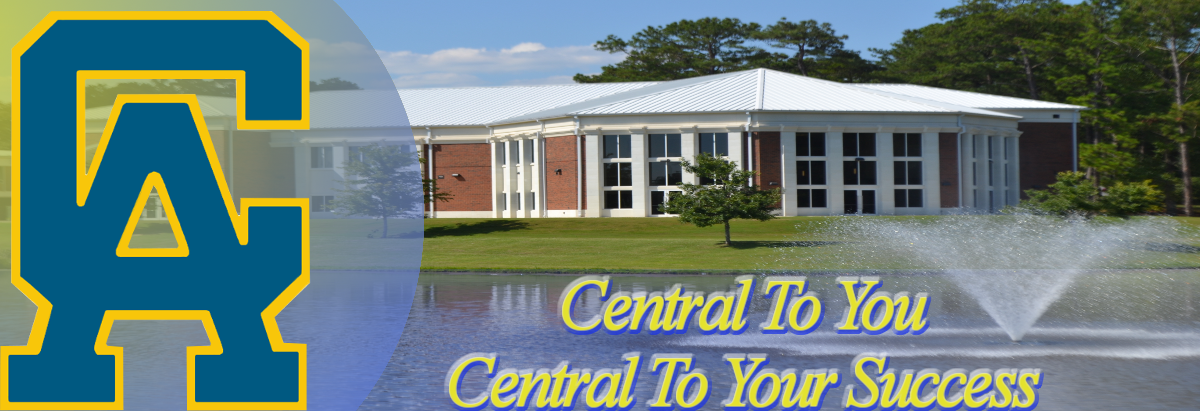 DUAL ENROLLMENT AT CORNERSTONE CHRISTIAN SCHOOLDual Enrollment means that a high school student is taking a college course that counts as both college credit and high school credit. CCS works with Central Alabama Community College (CACC) to secure dual enrollment credits that can transfer to any public university and to the vast majority of private universities. Students who wish to participate in dual enrollment courses are advised to research their planned college destinations and intended college majors. Students who do so can see what courses will be required for their degrees and can take DE classes that will help shorten the length of time spent on a college degree and decrease the cost of college attendance.For the 2017-18 school year, DE courses through CACC cost $444 per 3-hour course (or $148 per credit hour). Students must have ACT scores of English—20, Math—18, Reading—18, or students can take the Accuplacer test at CACC. Scores on the Accuplacer will be reviewed by the dual enrollment department at CACC to determine a student’s eligibility. The first Accuplacer test is free; successive attempts will cost $8 each.Students interested in pursuing a vocational education are also encouraged to participate in DE classes. Some vocational careers require only a few classes for certification; others require more coursework, resulting in an Associate’s Degree. Some vocational studies are currently granting full-tuition scholarships, by way of a government grant to community colleges. Students who receive certification in vocational studies may find that they want to continue their education in that field. Certification is a great way to enable students to obtain high-paying jobs that can help pay for further college studies.There are requirements that must be met for CCS students to participate in DE classes. Once a student enrolls, he or she is a CACC student as well as a CCS student and must be aware of the requirements and expectations of both educational institutions.CCS students can take English 101 and 102 on campus at CCS. Students enrolled in these courses are not required to take the high school English course the year they are taking these college courses. CCS students who are taking online DE classes may be given a class period that will allow them to work on their classes during the school day. If enough CCS students want to take the same course, such as psychology or history, CACC will send a professor to the school to accommodate everyone (a minimum of 10 students will need to sign up for and remain in the course for this courtesy to be available).PROGRAMS OF STUDYDEGREE & CERTIFICATE AWARDSCentral Alabama Community College awards the Associate in Science, the Associate in Applied Science, the Associate in Occupational Technology, certificates, and short-term certificates.I.                     The Associate in Science degree is designed for students who plan to transfer to a senior institution in order to pursue a course of study in the liberal arts, sciences, or a specialized professional field. The AS degrees shall be comprised of at least 60 semester credit hours but no more than 64 semester credit hours.II.                      The Associate in Applied Science degree program is designed for students who plan to seek employment based upon the competencies and skills attained through a specific program of study. While not designed to meet the needs of students who transfer to senior institutions, portions of these programs may transfer. The AAS degree shall be comprised of at least 60 semester credit hours but no more than 76 semester credit hours.III.                        The Associate in Occupational Technology degree program is designed for students seeking a combination of technically oriented courses to meet specific career objectives and the opportunity to become multi-skilled technicians. In addition to completing the general education requirements, students will also complete course work in primary and secondary technical specialties. The AOT degree shall be comprised of at least 60 semester credit hours but no more than 76 semester credit hours.IV.                      The Certificate Program is designed for a student who plans to seek employment based upon the competencies and skills attained through a specific program of study. Certificate programs shall be comprised of at least 30 semester credit hours but no more than 60 semester credit hours.V.                     The Short-term Certificate program is designed for students seeking entry level employment in a technical field. Short-term certificate programs equal to or less than 29 semester hours shall be comprised of at least 9 semester credit hours but no more than 29 semester credit hours.Programs of StudyMore information about required courses and certificate options can be found by visiting the CACC website. Go to cacc.edu, then choose “About CACC” and click on “Catalog.”Associate in Science DegreeChild Development*Computer ScienceCosmetology*Drafting and Design TechnologyGeneral Business*Health Information Technology*Industrial Electronics Technology*Machine Shop TechnologyManufacturing Technology*Office AdministrationWeldingNursing*Student may qualify for free tuition by enrolling in these programs. How to EnrollComplete a CACC application and return it to Ms. Pickett. Be sure to indicate which program you plan to pursue.Include a copy of a photo ID, such as driver’s permit or driver’s license.Ask Ms. Pickett to provide a four-year plan to include with the application.Go to mynextmove.org and take an interest survey by clicking on the “Tell Us What You Like to Do” section. At the end of the survey, print a copy and include it with you application.If your ACT scores are nonexistent or do not meet the requirements for Dual Enrollment (18 on English/20 in math and reading), you will need to take the Accuplacer test at CACC. Your scores on that test must meet a certain standard to qualify you for DE. You can practice for the placement test online by simply searching for “Accuplacer practice online.” The first Accuplacer test is free to applicants; any additional testings--whether for all or part of the Accuplacer--will cost $8.Paying for Dual Enrollment CoursesStudents taking DE courses are considered CACC students. As such, they remit payment for courses to CACC and request transcripts from CACC. Payment for DE classes is due according to CACC’s requirements. CCS is not involved in DE payments.After Graduation from CCSOnce CCS students graduate, they may continue their studies at CACC. Currently, high school students with a 22 composite ACT score qualify for scholarships to CACC. Students are encouraged to complete as much of their program as possible at the community college level before transferring to four-year institutions or to other colleges.CCS graduates will have to request transcripts from CACC for their applications to other schools. CACC credits will be recognized by other colleges and universities and be applied toward the student’s overall course of study. CCS students are encouraged to visit the college campus where they plan to attend and discuss that institution’s requirements for transfer credits.